Учетная политика Администрации сельского поселения Красная Поляна муниципального района Пестравский Самарской области(органы местного самоуправления, общая система налогообложения)Исходные данныеАдминистрация сельского поселения Красная Поляна — исполнительно-распорядительный орган сельского поселения Красная Поляна муниципального района Пестравский Самарской области.К вопросам местного значения поселения относятся:1. формирование, утверждение, исполнение бюджета поселения и контроль за исполнением данного бюджета;2. установление, изменение и отмена местных налогов и сборов поселения;3. владение, пользование и распоряжение имуществом, находящимся в муниципальной собственности поселения;4. организация в границах поселения электро-, тепло-, газо- и водоснабжения населения, водоотведения, снабжения населения топливомв пределах полномочий, установленных законодательством Российской Федерации;5. дорожная деятельность в отношении автомобильных дорог местного значения в границах населенных пунктов поселения и обеспечение безопасности дорожного движения на них, включая создание и обеспечение функционирования парковок (парковочных мест), осуществление муниципального контроля за сохранностью автомобильных дорог местного значения в границах населенных пунктов поселения, организация дорожного движения (реш. 07.08.2019г. № 119), а также осуществление иных полномочий в области использования автомобильных дорог и осуществления дорожной деятельности в соответствии с законодательством Российской Федерации;6. обеспечение проживающих в поселении и нуждающихся в жилых помещениях малоимущих граждан жилыми помещениями, организация строительства и содержания муниципального жилищного фонда, создание условий для жилищного строительства, осуществление муниципального жилищного контроля, а также иных полномочий органов местного самоуправления в соответствии с жилищным законодательством;7. создание условий для предоставления транспортных услуг населению и организация транспортного обслуживания населения в границах поселения;8. участие в профилактике терроризма и экстремизма, а также в минимизации и (или) ликвидации последствий проявлений терроризма и экстремизма в границах поселения;9. создание условий для реализации мер, направленных на укрепление межнационального и межконфессионального согласия, сохранение и развитие языков и культуры народов Российской Федерации, проживающих на территории поселения, социальную и культурную адаптацию мигрантов, профилактику межнациональных (межэтнических) конфликтов;10. участие в предупреждении и ликвидации последствий чрезвычайных ситуаций в границах поселения;11. обеспечение первичных мер пожарной безопасности в границах населенных пунктов поселения;12. создание условий для обеспечения жителей поселения услугами связи, общественного питания, торговли и бытового обслуживания;13. организация библиотечного обслуживания населения, комплектование и обеспечение сохранности библиотечных фондов библиотек поселения;14. создание условий для организации досуга и обеспечения жителей поселения услугами организаций культуры, школьного спорта (реш. 18.08.2017г. № 61);15. сохранение, использование и популяризация объектов культурного наследия (памятников истории и культуры), находящихся в собственности поселения, охрана объектов культурного наследия (памятников истории и культуры) местного (муниципального) значения, расположенных на территории поселения;16. создание условий для развития местного традиционного народного художественного творчества, участие в сохранении, возрождении и развитии народных художественных промыслов в поселении;17. обеспечение условий для развития на территории поселения физической культуры и массового спорта, организация проведения официальных физкультурно-оздоровительных и спортивных мероприятий поселения;18. создание условий для массового отдыха жителей поселения и организация обустройства мест массового отдыха населения, включая обеспечение свободного доступа граждан к водным объектам общего пользования и их береговым полосам;19. формирование архивных фондов поселения;20.  участие в организации деятельности по сбору накоплению (реш. 07.08.2019г. № 119) (в том числе раздельному сбору накоплению (реш. 07.08.2019г. № 119)) и транспортированию твёрдых коммунальных отходов;21. утверждение правил благоустройства территории поселения, осуществление контроля за их соблюдением, организация благоустройства территории поселения в соответствии с указанными правилами, а также организация использования, охраны, защиты, воспроизводства городских лесов, лесов особо охраняемых природных территорий, расположенных в границах населенных пунктов поселения (решение № 76 от 13.03.2018г.);22. утверждение генеральных планов поселения, правил землепользования и застройки, утверждение подготовленной на основе генеральных планов поселения документации по планировке территории, утверждение местных нормативов градостроительного проектирования поселений, резервирование земель и изъятие земельных участков в границах поселения для муниципальных нужд, осуществление муниципального земельного контроля в границах поселения, осуществление в случаях, предусмотренных Градостроительным кодексом Российской Федерации, осмотров зданий, сооружений и выдача рекомендаций об устранении выявленных в ходе таких осмотров нарушений, принятие в соответствии с гражданским законодательством Российской Федерации решения о сносе самовольной постройки, решения о сносе самовольной постройки или ее приведении в соответствие с предельными параметрами разрешенного строительства, реконструкции объектов капитального строительства, установленными правилами землепользования и застройки, документацией по планировке территории, или обязательными требованиями к параметрам объектов капитального строительства, установленными федеральными законами (далее также - приведение в соответствие с установленными требованиями), решения об изъятии земельного участка, не используемого по целевому назначению или используемого с нарушением законодательства Российской Федерации, осуществление сноса самовольной постройки или ее приведения в соответствие с установленными требованиями в случаях, предусмотренных Градостроительным кодексом Российской Федерации (реш. 07.08.2019г. № 119);23. присвоение адресов объектам адресации, изменение, аннулирование адресов, присвоение наименований элементам улично-дорожной сети (за исключением автомобильных дорог федерального значения, автомобильных дорог регионального или межмуниципального значения, местного значения муниципального района), наименований элементам планировочной структуры в границах поселения, изменение, аннулирование таких наименований, размещение информации в государственном адресном реестре;24. организация ритуальных услуг и содержание мест захоронения;25. организация и осуществление мероприятий по территориальной и гражданской обороне, защите населения и территории поселения от чрезвычайных ситуаций природного и техногенного характера;26. создание, содержание и организация деятельности аварийно-спасательных служб и (или) аварийно-спасательных формирований на территории поселения;27. осуществление мероприятий по обеспечению безопасности людей на водных объектах, охране их жизни и здоровья;28. создание, развитие и обеспечение охраны лечебно-оздоровительных местностей и курортов местного значения на территории поселения, а так же осуществление муниципального контроля в области использования и охраны особо охраняемых природных территорий местного значения;29. содействие в развитии сельскохозяйственного производства, создание условий для развития малого и среднего предпринимательства;30. организация и осуществление мероприятий по работе с детьми и молодежью в поселении;31. осуществление в пределах, установленных водным законодательством Российской Федерации, полномочий собственника водных объектов, информирование населения об ограничениях их использования;32. осуществление муниципального лесного контроля;33. создание условий для деятельности добровольных формирований населения по охране общественного порядка;34. предоставление помещения для работы на обслуживаемом административном участке поселения сотруднику, замещающему должность участкового уполномоченного полиции;35. до 1 января 2017 года предоставление сотруднику, замещающему должность участкового уполномоченного полиции, и членам его семьи жилого помещения на период выполнения сотрудником обязанностей по указанной должности;36. оказание поддержки социально ориентированным некоммерческим организациям в пределах полномочий, установленных статьями 31.1 и 31.3 Федерального закона от 12 января 1996 года N 7-ФЗ "О некоммерческих организациях";37. осуществление муниципального контроля на территории особой экономической зоны;38. обеспечение выполнения работ, необходимых для создания искусственных земельных участков для нужд поселения, проведение открытого аукциона на право заключить договор о создании искусственного земельного участка в соответствии с федеральным законом;39. осуществление мер по противодействию коррупции в границах поселения;40. создание условий для реализации мер, направленных на укрепление межнационального и межконфессионального согласия, сохранение и развитие языков и культуры народов Российской Федерации, проживающих на территории поселения, социальную и культурную адаптацию мигрантов, профилактику межнациональных (межэтнических) конфликтов.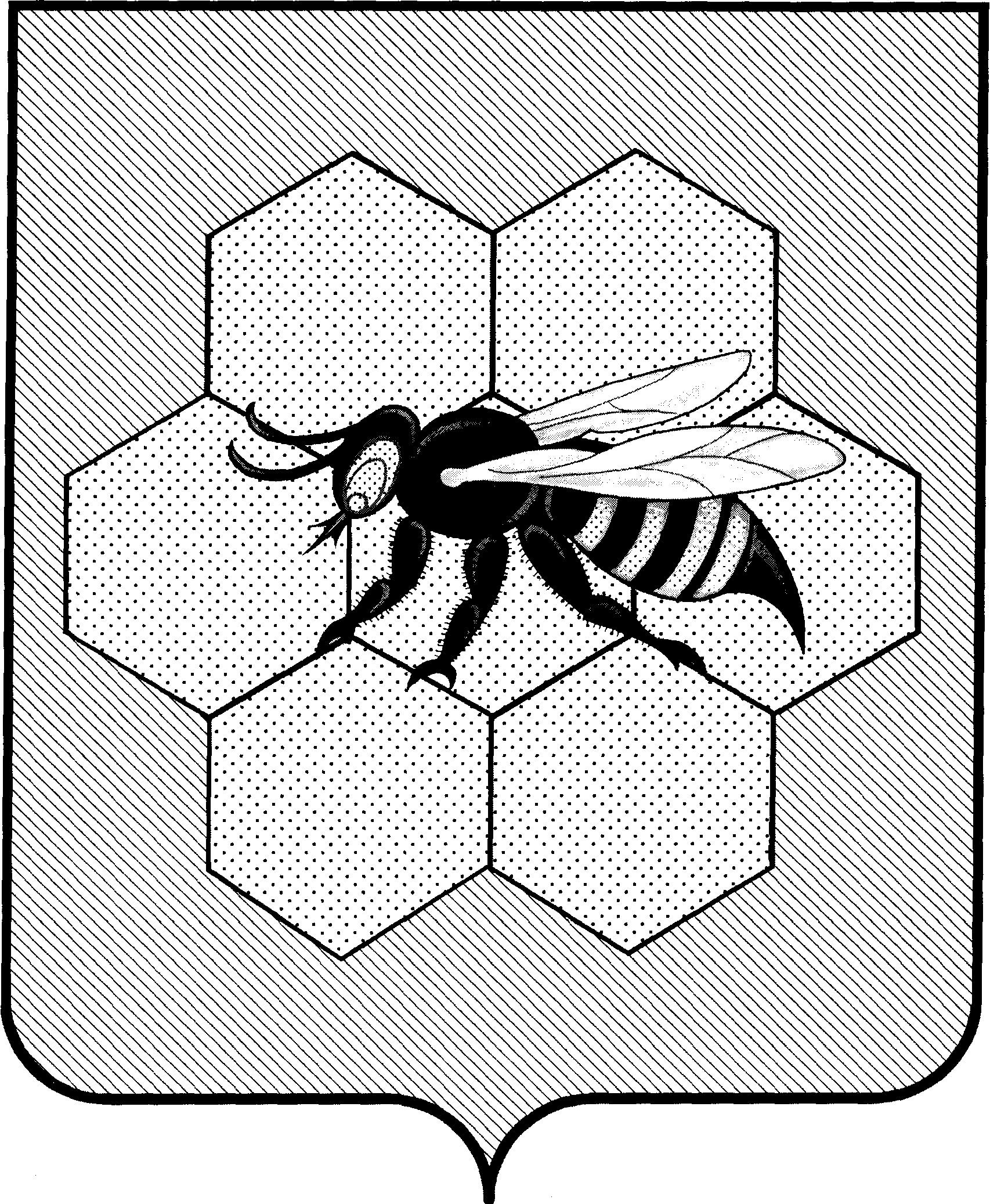 Администрациясельского поселениякрасная полянамуниципального районаПестравскийСамарской области446171, с. Красная Поляна, ул.Советская, 2аТелефон: 34145Распоряжение№  28 от 30.12.2020 годаВ соответствии с Федеральным законом от 06.12.2011 N 402-ФЗ, Приказом Минфина России от 01.12.2010 N 157н, Приказом Минфина России от 06.12.2010 N 162н, Приказом Минфина России от 28.12.2010 N 191н, федеральными стандартами бухгалтерского учета для организаций государственного сектора, Налоговым кодексом РФ, руководствуясь нормативными положениями Устава сельского поселения Красная Поляна муниципального района Пестравский Самарской области:1. Утвердить Учетную политику для целей бухгалтерского учета, приведенную в Приложении N 1 к настоящему Распоряжению.2. Утвердить Учетную политику для целей налогообложения, приведенную в Приложении N 2 к настоящему Распоряжению.3. Установить, что Учетная политика применяется с 01.01.2021г  и во все последующие отчетные периоды с внесением в нее необходимых изменений и дополнений.4. Ознакомить с Учетной политикой всех работников учреждения, имеющих отношение к учетному процессу.5. Контроль за исполнением настоящего распоряжения оставляю за собой.Главасельского поселения Красная Поляна                                                   В.Н.ГлазковПолное названиеСокращенное названиеНалоговый кодекс Российской ФедерацииНК РФТрудовой кодекс Российской ФедерацииТК РФФедеральный закон от 06.12.2011 N 402-ФЗ "О бухгалтерском учете"Федеральный закон N 402-ФЗФедеральный стандарт бухгалтерского учета для организаций государственного сектора "Концептуальные основы бухгалтерского учета и отчетности организаций государственного сектора", утвержденный Приказом Минфина России от 31.12.2016 N 256нФСБУ "Концептуальные основы"Федеральный стандарт бухгалтерского учета для организаций государственного сектора "Основные средства", утвержденный Приказом Минфина России от 31.12.2016 N 257нФСБУ "Основные средства"Федеральный стандарт бухгалтерского учета для организаций государственного сектора "Аренда", утвержденный Приказом Минфина России от 31.12.2016 N 258нФСБУ "Аренда"Федеральный стандарт бухгалтерского учета для организаций государственного сектора "Обесценение активов", утвержденный Приказом Минфина России от 31.12.2016 N 259нФСБУ "Обесценение активов"Инструкция по применению Единого плана счетов бухгалтерского учета для органов государственной власти (государственных органов), органов местного самоуправления, органов управления государственными внебюджетными фондами, государственных академий наук, государственных (муниципальных) учреждений, утвержденная Приказом Минфина России от 01.12.2010 N 157нИнструкция N 157нПриказ Минфина России от 30.03.2015 N 52н "Об утверждении форм первичных учетных документов и регистров бухгалтерского учета, применяемых органами государственной власти (государственными органами), органами местного самоуправления, органами управления государственными внебюджетными фондами, государственными (муниципальными) учреждениями, и Методических указаний по их применению"Приказ Минфина России N 52нМетодические указания по применению форм первичных учетных документов и формированию регистров бухгалтерского учета органами государственной власти (государственными органами), органами местного самоуправления, органами управления государственными внебюджетными фондами, государственными (муниципальными) учреждениями (Приложение N 5 к Приказу Минфина России от 30.03.2015 N 52н)Методические указания N 52нУказание Банка России от 11.03.2014 N 3210-У "О порядке ведения кассовых операций юридическими лицами и упрощенном порядке ведения кассовых операций индивидуальными предпринимателями и субъектами малого предпринимательства"Указание N 3210-УМетодические указания по инвентаризации имущества и финансовых обязательств, утвержденные Приказом Минфина России от 13.06.1995 N 49Методические указания N 49Методические рекомендации "Нормы расхода топлива и смазочных материалов на автомобильном транспорте", введенные в действие Распоряжением Минтранса России от 14.03.2008 N АМ-23-рМетодические рекомендации N АМ-23-рАдминистрация сельского поселения Красная Поляна муниципального района Пестравский Самарской областиАдминистрация сельского поселения Красная Поляна